	Руководствуясь статьей 38 Устава МО МР «Печора»администрация ПОСТАНОВЛЯЕТ:1. Внести изменения в постановление администрации муниципального района «Печора» от 26.06.2018  № 724 «Об оплате труда работников муниципальных образовательных организаций муниципального района «Печора»:1.1. п.5 изложить в редакции:«5. Признать утратившим силу постановление администрации муниципального района «Печора» от 21.09.2009 № 1622 «О системе оплаты труда работников муниципальных образовательных организаций» с 01 сентября 2018 г.» .2. Настоящее постановление вступает в силу со дня подписания и подлежит размещению на официальном сайте администрации муниципального района «Печора».АДМИНИСТРАЦИЯ МУНИЦИПАЛЬНОГО РАЙОНА «ПЕЧОРА»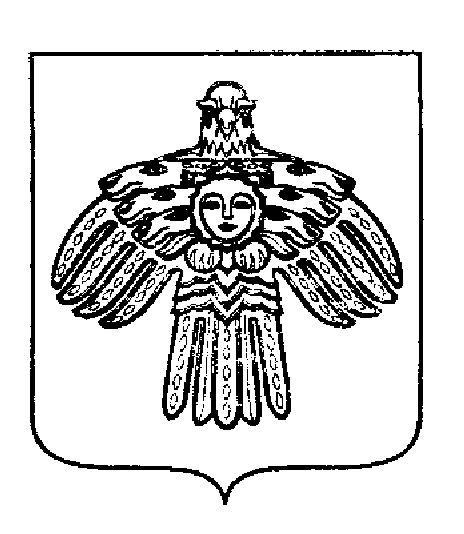 «ПЕЧОРА»  МУНИЦИПАЛЬНÖЙ  РАЙОНСААДМИНИСТРАЦИЯПОСТАНОВЛЕНИЕ ШУÖМПОСТАНОВЛЕНИЕ ШУÖМПОСТАНОВЛЕНИЕ ШУÖМ« 30  »  ноября  2018 г.г. Печора,  Республика Коми№ 1399О внесении изменений в постановление администрации муниципального района «Печора» от 26.06.2018 № 724 «Об оплате труда работников муниципальных образовательных организаций муниципального района «Печора»И.о. главы муниципального района-руководителя администрации С.П. Кислицын